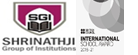 THE JAIN INTERNATIONAL SCHOOLKANPURHOLIDAY HOMEWORKCLASS-IX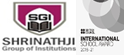 THE JAIN INTERNATIONAL SCHOOL, KANPURClass-IX
Subject-PhysicsWorksheet- Motion----------------------------------------------------------------------------------------------------------------------------------Q-1) Derive All three equations of motion.     Q-2) Write two differences between velocity and acceleration.                                               Q-3) Define a following with unit.(A)Acceleration (B) Average speed(c) Retardation          Q-4) A car is moving with velocity of 72 km/h after 5 seconds its velocity becomes 36 km/h.Find out its acceleration.                           Q-5) A bus starting from rest moves with a uniform acceleration of 2 m/s² for 2 minutes. Find out speed acquired and distance travelled.                                                    Q-6) A boy completes one round of a circular track of radius 28m.What will be distance and displacement covered by him after 3 cycles?      Q7) An object starting from rest travels 20 m in first 3 s and 160 m in next 4 s. What will be final velocity after 7 sec?                    Q8) An athlete covers 2.5 rounds of a circle of radius 200 m in 5 minutes and 30 sec. Find out distance, displacement and time taken in one round by the athlete.     Q9) Why is circular motion an accelerated motion?       Q10) Write two differences between distance and displacement.   Q11) What is instantaneous velocity?Q12) A boy covers 4km in north direction and 3 km in east direction, find distance and displacement covered by the boy.Q13) Drive all three equations of motion by graphical method. Q14) Write equations of motion under acceleration due to gravity. Q15) A car is moving with speed 72 km/hrs and  suddenly the driver applies brakes and the car stops in 10 seconds, finding retardation and distance traveled by car. 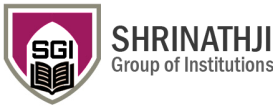 THE JAIN INTERNATIONAL SCHOOL, KANPURHOLIDAY HOMEWORK (2023 - 24)SUBJECT: ChemistryCHAPTER: Matter In our surroundingCLASS: 9thAnswer the following question What is a matter?What is matter made up of? What is the name of these particles?What are the physical states of matter?What does increase in pressure leads to formation or melting of ice?Why vaporization is a surface phenomenon?At what temperature vaporization takes place?Can solid have vapour phase?What is sublimation? How can we boil water at room temperature?Why does ice floats over water?Why do we feel cool after applying shave lotion or perfume?Why does evaporation cause cooling?  Convert 300 k into Celsius scale and -10 c into Kelvin scale Name the property of due to which it is possible to fill in cylinders for using as a fuel?Why does the smell of hot cooked food reach you several meters away within seconds?Give reasons to explain why it takes longer to dry wet clothes in humid weather?Why gases are compressible but not liquid?How does water kept in earthen pot becomes cool during summer?Define the terms sublimation? Write the names of any two substances which sublime?Give two factors that affect the rate of evaporation? Which of the following is matter? (a) chair, air, love, smell, hate almond, thought, cold drinks, smell of perfume.Explain the following (a) Gasses exerts pressure on the walls of the container(b) Water is liquid at room temperature (c) Evaporation causes cooling Wax is heated in a china dish. How will the following change during heating  (a) Kinetic energy of the particle  (b) Inter particle distanceYou are provided with a mixture of naphthalene and ammonia chloride by your teacher .Suggest an activity to separate them with well labeled diagramThe Jain International School, KanpurBIOLOGY WORKSHEETWhy is the plasma membrane called a selectively permeable membrane?What is the protoplasm surrounding the nucleus called?What are the functions of ribosomes,lysosomes,centrosomes RER, SER, vacuoles, chloroplast,chromoplast,Golgi bodies and mitochondria?Name the nucleic acid found in chromosomes.Name the following structure: a)structure and function unit of life b)powerhouse of the cell.Why does the plant cell remain more rigid than the animal cell?When do chromatin threads appear as chromosomes? What are genes?Where is the nucleolus located in a cell?Name the structure which provides rigidity in animal cells.Name the components which constitute ribosomes.Name an Animal cell which does not possess a nucleus.Where is DNA located in a prokaryotic cell?What is endocytosis, exocytosis, phagocytosis and plasmolysis?Differentiate between various types of plastids.Name the composition of plasma membranes. Write their specific role. What are grana? What rule do they play? Why are pores necessary in the nuclear envelope?Why are genes called hereditary units?Write five differences between prokaryotic and Eukaryotic cells.What role does endoplasmic reticulum play in synthesis of cell membrane?Why is transport of material essential in living organisms? What is the difference between diffusion and Osmosis?What will happen if the plasma membrane gets raptured?Write five differences between Plant cell and Animal cell.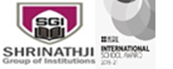 The Jain International School, KanpurHoliday Homework WorksheetSubject-Mathematics (041)Class- IXNumber systemFind five rational numbers between  and  .Find five rational numbers between  and  .Express each of the following decimals in the form  where  are integers and .		(b)  	(c)  Express  as a fraction in simplest form.Represent  on the number line.Represent  on the number lineSimplify by rationalizing the denominator:	(b)  		(c)  Find the values of a and b:If , find the value of  If , find the value of If  and  , find the value of Prove that Find the value of :PolynomialsIf  find Write the coefficient of  in Give an example of a trinomial of degree 4.Define various types of polynomials on the basis of:Number of termsDegree of polynomialFind the remainder when the polynomial  is divided by .Check whether  is a factor of .If the polynomials  and  leave the same remainder when divided by ,find the value of . Also, find the remainder in each case.Find the value of  for which  is a factor of If is a factor of  find Evaluate  without multiplying directly.If  and , find Find the remainder when is divided by Factorise:Factorise:Factorise:Coordinate GeometryPlot the following points on graph paper (-3, 5) 	(b) (5,7)	(c) (-2, -6)	(d) (4, -5)	(e) (2, -3) 	(f) (2,0)	  What will be the coordinate of the point lying on x-axis?What will be the coordinate of the point lying on y-axis?Identify the quadrant/axis to which the following points lie(7,3)	(b) (3, -5)	(c) (4,0)	(d) (-4, -5)	(e) (0,3)	(f) (-2,5)Plot the points A (5,5) and B (-5,5). Join AB, OA and OB, where O is Origin. Name the type of triangle so obtained.Find the coordinates of the points Which lies on both x and y- axis.Whose abscissa is 5 and lies on x-axis.Whose ordinate is -4 and lies on y-axis.Plot the points P (-2, 1), Q (2,1), R (3,2) and S (-1,2) and write the name of the figure thus obtained.CLASS IX  ENGLISH WORKSHEET1. She ——————– the railway station before the train came.a) had reachedb) has reachedc) reachedd) was reached2. His uncle does not ——————— here.a) liveb) livesc) livingd) lived3. Peter ————————- editing this magazine for twenty five years by next January.a) will beb) will have beenc) isd) would be4. Peter ——————— two wickets before rain interrupted play.a) tookb) has takenc) had takend) had took5. I ———————– him twice before he left for New York.a) sawb) have seenc) had seend) seen6. Edison —————————- newspapers before he became a famous inventor.a) soldb) had soldc) was sellingd) had been selling7. In my youth I ————————- exercise every day.a) had takenb) tookc) was takingd) had been taking8. She ——————— for Delhi this evening.a) is leavingb) was leavingc) have been leavingd) had left9. Heat ———————- bodies.a) expandedb) would expandc) expandsd) is expanding10. We ————————— living here since 1990.a) wereb) arec) have beend) had been11. We ————————- here for ten years now.a) livedb) have livedc) had livedd) were living12. Did you ——————- him?a) seenb) seec) sawd) were seeing13. Nobody will ever ———————– what happened to her.a) knowb) knewc) had knownd) be knowing14. I could ———————– her if I wanted to.a) have marriedb) marryc) marriedd) be marrying15. Does she ———————- what she is doing?a) knowsb) knowc) knewd) had known16. When I visited him he ——————— bed-ridden for two months.a) wasb) has beenc) had beend) were17. I ——————– school last year.a) leftb) had leftc) leavedd) was leaving18. There ——————— a famine in Bengal in 1982.a) wasb) has beenc) wered) had been19. Akbar ————————– the Moghul power paramount in India.a) had madeb) has madec) maded) would make20. John has ———————- home.a) wentb) goc) goned) goingSUBJECTSTOPICENGLISH(Make a separate Holiday H.W Project File & do all the given work in that.) Write & learn Irregular Forms of the Verbs. Write & learn Degrees of Adjectives.Read out English news paper(Times of India) and write 10 new words from that daily.Daily 1 page Practice of Cursive Writing.Read the chapters 1 to 3 from Moments Supplementary Reader and write the answers for the questions 6. Read the Newspaper daily and write only one news article under the given headings like National, International, Sports, Glamour, Business and express your views on it.7. Computers are a storehouse of knowledge and wisdom and they are hazardous too. Write an article on the topic The benefits and harms of computers'. Word limit is 180-200 words.HINDI1. अपनी पाठ्यपुस्तक(क्षितिज)  के पढ़ाए गए पाठों में से किसी एक पाठ का परियोजना कार्य/ मॉडल तैयार कीजिए। या व्याकरण से संबंधित किसी एक विषय पर वर्किंग मॉडल तैयार कीजिए।2. अपनी पाठ्य पुस्तक (कृतिका) में दिए गए पाठ मेरे संग की औरतें और रीढ़ की हड्डी को ध्यान से पढ़कर किसी एक पाठ का सार (करीब 250-350 शब्दों में)अपने शब्दों में अपनी गृहकार्य पुस्तिका में लिखिए।3. समाचार पत्र समाज का दर्पण पर---- एक अनुच्छेद (150 -200 शब्दों में) अपनी गृहकार्य पुस्तिका में लिखिए।MATHSWorksheet is attached with this link. Open  and solve it and solve in maths fair notebook.https://docs.google.com/document/d/1SKH7ZIfFwOA3GTG2Him82YE7u2sL1s8gBjEiOhaea7I/edit?usp=drivesdkSCIENCEBiology1Make a model and related explanatory chart for the following topics as per your roll nos.(use waste materials like woolen thread, strings,plastic ball, groundnut shell etc.in your model)Chloroplast-Roll no. 1-3Mitochondria Roll no. 4-6Plasma membrane Roll no. 7-9Nucleus- Roll no. 10-12Animal cell- Roll no. 13-15Plant cell - Roll no. 16-18Prokaryotic cell - Roll no. 19-21Mitosis- Roll no. 22-24Meiosis- Roll no. 25-28Endoplasmic reticulum- Roll no. 29-312. Do the given worksheet in your classwork register.https://docs.google.com/document/d/19W7hBGtbEwJ1vtXy2EreF_LpRRTj7_WS/edit?usp=drivesdk&ouid=116453593750853594452&rtpof=true&sd=truePHYSICS:Do the given worksheet in your classwork register                                      https://docs.google.com/document/d/1wHhuZhTOXajGlQo9TKyOsySAeoW2S1BQ/edit?usp=drivesdk&ouid=118420316635596359723&rtpof=true&sd=trueChemistry - https://drive.google.com/file/d/1FStHIxMQ3dtPVYQKHBCBEM37OlVL3HRz/view?usp=drivesdkPAINTINGMake Music instruments using cardboard.Guitar 🎸 , tabla , Harmonium , violin 🎻SOCIAL SCIENCEStudents have to make either of the two-        A Model             or A Chart + Project on Disaster Management Project must be handwritten,Moreover following things to be kept in project-Acknowledgement page,Index,Certificate page.*Few suggested topics for Model- 1) India -climate/Natural Vegetation/Seasons/Climate2) Hitler and Germany 3) Democracy 4) Human Resources etc. Or any other topic after discussion.IT1)Make a Vlog of any trip/memorable day in summer vacation.2)Make a list of 10 New apps introduced recently.3)Make a model and related explanatory chart for the following topics as per your roll nos.a)Roll no. 1-8-Smart cityb)Roll no. 9-14- Laser home security systemc)Roll no. 15-19- Robotsd) Roll no. 20-26- Escalator e)Roll no. 29-31–smart bridge